CPV:  77231300-1 ΤΕΥΧΟΣ ΠΡΟΕΚΤΙΜΗΣΗΣ ΑΜΟΙΒΗΣΚ.ΝΕΥΡΟΚΟΠΙ 2018ΠΡΟΕΚΤΙΜΗΣΗΣ ΑΜΟΙΒΗΣΗ προεκτίμηση αμοιβής  συντάχθηκε βάσει της υπ’  αριθμ. 74579/3022/11-07-1991 απόφασης της Διεύθυνσης Ανάπτυξης και Δασικών πόρων του Υπ. Γεωργίας η οποία εξειδικεύει την ανάλυση τιμών για εργασίες εκπόνησης δασοπονικών μελετών  διαχείρισης δασών και εφαρμόσθηκαν οι τιμές του Πρακτικού επιτροπής Διαπιστώσεως Τιμών Δημοσίων Έργων Δ΄ τριμήνου 2012.) Ο συνολικός προϋπολογισμός της σύμβασης ανέρχεται σε 13.000,00 Ευρώ και αναλύεται σε: Καθαρή αξία:  10.483,88 € Φόρος Προστιθέμενης Αξίας (24%): 2.516,12 € ΑΝΑΛΥΣΗ ΤΙΜΩΝ ΑΜΟΙΒΗΣ Σύμφωνα με τις αριθ.74579/11-6-91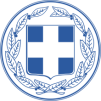 ΕΛΛΗΝΙΚΗ ΔΗΜΟΚΡΑΤΙΑΑΠΟΚΕΝΤΡΩΜΕΝΗ ΔΙΟΙΚΗΣΗΜΑΚΕΔΟΝΙΑΣ – ΘΡΑΚΗΣΓΕΝΙΚΗ Δ/ΝΣΗ ΔΑΣΩΝ & ΑΓΡΟΤΙΚΩΝ ΥΠΟΘΕΣΕΩΝΔΙΕΥΘΥΝΣΗ ΔΑΣΩΝ ΔΡΑΜΑΣΔΑΣΑΡΧΕΙΟ Κ. ΝΕΥΡΟΚΟΠΙΟΥΧΡΗΜΑΤΟΔΟΤΗΣΗ :ΒΟΗΘΗΤΙΚΗ ΕΡΓΑΣΙΑ ΜΕΛΕΤΗΣ:Βοηθητική εργασία  δασοπονικής  μελέτης  δημοσίων  δασών  και  δασικών  εκτάσεων και συγκεκριμένα  Βοηθητική εργασία  για την Γενική Μελέτη και διαχείριση του δάσους, ήτοι ανάλυση των γενικών συνθηκών και παντοειδής σχεδιασμός ή οργάνωση της δασοπονίας του για τη Μελέτη Προστασίας και Διαχείρισης του Δημόσιου Δασικού Συμπλέγματος Δυτικά και Νοτιοδυτικά Λεκάνης Κ.Νευροκοπίου για την διαχειριστική περίοδο 2016-2025 Κ. Νευροκόπι  30-05-2018               Αριθ. Πρωτ. : 6827ΕΤΟΣ 2018ΠΡΟΫΠΟΛΟΓΙΣΜΟΣ :13.000,00 ΕυρώΑ/ΑΕ ί δ ο ς   Ε ρ γ α σ ι ώ νΕ ί δ ο ς   Ε ρ γ α σ ι ώ νΕ ί δ ο ς   Ε ρ γ α σ ι ώ νΕ ί δ ο ς   Ε ρ γ α σ ι ώ νΆρθρο Ανάλυσης ΤιμώνΠοσότητα  Στρεμ.1Κατάρτιση διαχειριστικού Χάρτη κλίμακας 1:20.000Κατάρτιση διαχειριστικού Χάρτη κλίμακας 1:20.000Κατάρτιση διαχειριστικού Χάρτη κλίμακας 1:20.000Κατάρτιση διαχειριστικού Χάρτη κλίμακας 1:20.000Δεν απαιτείται   Ι.Περίπτωση: Μέχρι 5.000 στρέμματα  Ι.Περίπτωση: Μέχρι 5.000 στρέμματαΔεν απαιτείται  ΙΙ.Περίπτωση: Από 5.000 μέχρι 20.000 στρέμματα ΙΙ.Περίπτωση: Από 5.000 μέχρι 20.000 στρέμματα ΙΙ.Περίπτωση: Από 5.000 μέχρι 20.000 στρέμματαΔεν απαιτείται ΙΙΙ.Περίπτωση: Για την πάνω από 20.000 στρέμματα έκτασηΙΙΙ.Περίπτωση: Για την πάνω από 20.000 στρέμματα έκτασηΙΙΙ.Περίπτωση: Για την πάνω από 20.000 στρέμματα έκτασηΙΙΙ.Περίπτωση: Για την πάνω από 20.000 στρέμματα έκτασηΔεν απαιτείται ΙV.Περίπτωση: Για γεωργικές εκτάσεις εντός των ορίων των συστάδων ΙV.Περίπτωση: Για γεωργικές εκτάσεις εντός των ορίων των συστάδων ΙV.Περίπτωση: Για γεωργικές εκτάσεις εντός των ορίων των συστάδων ΙV.Περίπτωση: Για γεωργικές εκτάσεις εντός των ορίων των συστάδων Δεν απαιτείται μεγαλύτερες των 10 στρ.,όλες τις εκτός των ορίων γεωργι-μεγαλύτερες των 10 στρ.,όλες τις εκτός των ορίων γεωργι-μεγαλύτερες των 10 στρ.,όλες τις εκτός των ορίων γεωργι-Δεν απαιτείται κές και πεδινές χορτολιβαδικές εκτάσειςκές και πεδινές χορτολιβαδικές εκτάσειςκές και πεδινές χορτολιβαδικές εκτάσειςΔεν απαιτείται V.Περίπτωση: Για ορεινές χορτολιβαδικές εκτάσεις 20 στρ και άνω εντός V.Περίπτωση: Για ορεινές χορτολιβαδικές εκτάσεις 20 στρ και άνω εντός V.Περίπτωση: Για ορεινές χορτολιβαδικές εκτάσεις 20 στρ και άνω εντός V.Περίπτωση: Για ορεινές χορτολιβαδικές εκτάσεις 20 στρ και άνω εντός Δεν απαιτείται των συστάδων,όλες τις εκτός των συστάδων χορτολιβαδικές των συστάδων,όλες τις εκτός των συστάδων χορτολιβαδικές των συστάδων,όλες τις εκτός των συστάδων χορτολιβαδικές Δεν απαιτείται και τις υπαλπικές εκτάσειςκαι τις υπαλπικές εκτάσειςΔεν απαιτείται 2Ανασύνταξη διαχειριστικού Χάρτη κλίμακας 1:20.000Ανασύνταξη διαχειριστικού Χάρτη κλίμακας 1:20.000Ανασύνταξη διαχειριστικού Χάρτη κλίμακας 1:20.000Ανασύνταξη διαχειριστικού Χάρτη κλίμακας 1:20.000Η εργασία έγινε από την ομάδα Μελέτης που ορίστηκε Σύμφωνα με την αριθμ.  9646/14-07-2015 (ΑΔΑ: 75ΓΚΟΡ1Υ-ΝΟΑ) απόφαση της Δ/νσης Δασών Δράμας  Ι.Περίπτωση: Μέχρι 5.000 στρέμματα  Ι.Περίπτωση: Μέχρι 5.000 στρέμματαΗ εργασία έγινε από την ομάδα Μελέτης που ορίστηκε Σύμφωνα με την αριθμ.  9646/14-07-2015 (ΑΔΑ: 75ΓΚΟΡ1Υ-ΝΟΑ) απόφαση της Δ/νσης Δασών Δράμας ΙΙ.Περίπτωση: Από 5.000 μέχρι 20.000 στρέμματα ΙΙ.Περίπτωση: Από 5.000 μέχρι 20.000 στρέμματα ΙΙ.Περίπτωση: Από 5.000 μέχρι 20.000 στρέμματαΗ εργασία έγινε από την ομάδα Μελέτης που ορίστηκε Σύμφωνα με την αριθμ.  9646/14-07-2015 (ΑΔΑ: 75ΓΚΟΡ1Υ-ΝΟΑ) απόφαση της Δ/νσης Δασών ΔράμαςΙΙΙ.Περίπτωση: Για την πάνω από 20.000 στρέμματα έκτασηΙΙΙ.Περίπτωση: Για την πάνω από 20.000 στρέμματα έκτασηΙΙΙ.Περίπτωση: Για την πάνω από 20.000 στρέμματα έκτασηΙΙΙ.Περίπτωση: Για την πάνω από 20.000 στρέμματα έκτασηΗ εργασία έγινε από την ομάδα Μελέτης που ορίστηκε Σύμφωνα με την αριθμ.  9646/14-07-2015 (ΑΔΑ: 75ΓΚΟΡ1Υ-ΝΟΑ) απόφαση της Δ/νσης Δασών ΔράμαςΙV.Περίπτωση: Για γεωργικές εκτάσεις εντός των ορίων των συστάδων ΙV.Περίπτωση: Για γεωργικές εκτάσεις εντός των ορίων των συστάδων ΙV.Περίπτωση: Για γεωργικές εκτάσεις εντός των ορίων των συστάδων ΙV.Περίπτωση: Για γεωργικές εκτάσεις εντός των ορίων των συστάδων Η εργασία έγινε από την ομάδα Μελέτης που ορίστηκε Σύμφωνα με την αριθμ.  9646/14-07-2015 (ΑΔΑ: 75ΓΚΟΡ1Υ-ΝΟΑ) απόφαση της Δ/νσης Δασών Δράμαςμεγαλύτερες των 10 στρ.,όλες τις εκτός των ορίων γεωργι-μεγαλύτερες των 10 στρ.,όλες τις εκτός των ορίων γεωργι-μεγαλύτερες των 10 στρ.,όλες τις εκτός των ορίων γεωργι-Η εργασία έγινε από την ομάδα Μελέτης που ορίστηκε Σύμφωνα με την αριθμ.  9646/14-07-2015 (ΑΔΑ: 75ΓΚΟΡ1Υ-ΝΟΑ) απόφαση της Δ/νσης Δασών Δράμαςκές και πεδινές χορτολιβαδικές εκτάσειςκές και πεδινές χορτολιβαδικές εκτάσειςκές και πεδινές χορτολιβαδικές εκτάσειςΗ εργασία έγινε από την ομάδα Μελέτης που ορίστηκε Σύμφωνα με την αριθμ.  9646/14-07-2015 (ΑΔΑ: 75ΓΚΟΡ1Υ-ΝΟΑ) απόφαση της Δ/νσης Δασών ΔράμαςV.Περίπτωση: Για ορεινές χορτολιβαδικές εκτάσεις 20 στρ και άνω εντός V.Περίπτωση: Για ορεινές χορτολιβαδικές εκτάσεις 20 στρ και άνω εντός V.Περίπτωση: Για ορεινές χορτολιβαδικές εκτάσεις 20 στρ και άνω εντός V.Περίπτωση: Για ορεινές χορτολιβαδικές εκτάσεις 20 στρ και άνω εντός Η εργασία έγινε από την ομάδα Μελέτης που ορίστηκε Σύμφωνα με την αριθμ.  9646/14-07-2015 (ΑΔΑ: 75ΓΚΟΡ1Υ-ΝΟΑ) απόφαση της Δ/νσης Δασών Δράμαςτων συστάδων,όλες τις εκτός των συστάδων χορτολιβαδικές των συστάδων,όλες τις εκτός των συστάδων χορτολιβαδικές των συστάδων,όλες τις εκτός των συστάδων χορτολιβαδικές Η εργασία έγινε από την ομάδα Μελέτης που ορίστηκε Σύμφωνα με την αριθμ.  9646/14-07-2015 (ΑΔΑ: 75ΓΚΟΡ1Υ-ΝΟΑ) απόφαση της Δ/νσης Δασών Δράμαςκαι τις υπαλπικές εκτάσειςκαι τις υπαλπικές εκτάσειςΗ εργασία έγινε από την ομάδα Μελέτης που ορίστηκε Σύμφωνα με την αριθμ.  9646/14-07-2015 (ΑΔΑ: 75ΓΚΟΡ1Υ-ΝΟΑ) απόφαση της Δ/νσης Δασών Δράμας3Σήμανση ορίων συστάδων με ελαιόχρωμαΣήμανση ορίων συστάδων με ελαιόχρωμαΣήμανση ορίων συστάδων με ελαιόχρωμα  Ι.Περίπτωση: Για συστάδες μέχρι 40 εκτάρια  Ι.Περίπτωση: Για συστάδες μέχρι 40 εκτάρια  Ι.Περίπτωση: Για συστάδες μέχρι 40 εκτάριαΔεν θα εκτελεστή ΙΙ.Περίπτωση: Για συστάδες από 40 μέχρι 80 εκτάρια ΙΙ.Περίπτωση: Για συστάδες από 40 μέχρι 80 εκτάρια ΙΙ.Περίπτωση: Για συστάδες από 40 μέχρι 80 εκτάρια ΙΙ.Περίπτωση: Για συστάδες από 40 μέχρι 80 εκτάριαΙΙΙ.Περίπτωση: Για συστάδες πάνω από 80 εκτάριαΙΙΙ.Περίπτωση: Για συστάδες πάνω από 80 εκτάριαΙΙΙ.Περίπτωση: Για συστάδες πάνω από 80 εκτάρια4Γενική μελέτη και διαχείριση των συστάδωνΓενική μελέτη και διαχείριση των συστάδωνΓενική μελέτη και διαχείριση των συστάδων4ο  Ι.Περίπτωση: Το δάσος μελετάται για πρώτη φορά (εκτός των ευρύτε-  Ι.Περίπτωση: Το δάσος μελετάται για πρώτη φορά (εκτός των ευρύτε-  Ι.Περίπτωση: Το δάσος μελετάται για πρώτη φορά (εκτός των ευρύτε-  Ι.Περίπτωση: Το δάσος μελετάται για πρώτη φορά (εκτός των ευρύτε-ρων γεωργικών και πεδινών χορτολιβαδικών εκτάσεων ρων γεωργικών και πεδινών χορτολιβαδικών εκτάσεων ρων γεωργικών και πεδινών χορτολιβαδικών εκτάσεων και των εκτάσεων περίπτ. ΙΙΙ)και των εκτάσεων περίπτ. ΙΙΙ)4/Ι0 ΙΙ.Περίπτωση: Το δάσος μελετήθηκε και στο παρελθόν (εκτός των ευρύ- ΙΙ.Περίπτωση: Το δάσος μελετήθηκε και στο παρελθόν (εκτός των ευρύ- ΙΙ.Περίπτωση: Το δάσος μελετήθηκε και στο παρελθόν (εκτός των ευρύ- ΙΙ.Περίπτωση: Το δάσος μελετήθηκε και στο παρελθόν (εκτός των ευρύ-τερων γεωργικών και πεδινών χορτολιβαδικών εκτάσεων τερων γεωργικών και πεδινών χορτολιβαδικών εκτάσεων τερων γεωργικών και πεδινών χορτολιβαδικών εκτάσεων και των εκτάσεων περίπτ. ΙΙΙ)και των εκτάσεων περίπτ. ΙΙΙ)4/ΙΙ29.121,89ΙΙΙ.Περίπτωση: Για ορεινούς βοσκοτόπους πάνω από 20 στρ. εντός ή ο-ΙΙΙ.Περίπτωση: Για ορεινούς βοσκοτόπους πάνω από 20 στρ. εντός ή ο-ΙΙΙ.Περίπτωση: Για ορεινούς βοσκοτόπους πάνω από 20 στρ. εντός ή ο-ΙΙΙ.Περίπτωση: Για ορεινούς βοσκοτόπους πάνω από 20 στρ. εντός ή ο-ποιασδήποτε έκτασης εκτός των ορίων των συστάδων,για ποιασδήποτε έκτασης εκτός των ορίων των συστάδων,για ποιασδήποτε έκτασης εκτός των ορίων των συστάδων,για υπαλπικές εκτάσεις και για γεωργικές εκτάσεις κάτω των υπαλπικές εκτάσεις και για γεωργικές εκτάσεις κάτω των υπαλπικές εκτάσεις και για γεωργικές εκτάσεις κάτω των 10 στρ.εντός των ορίων των συστάδων10 στρ.εντός των ορίων των συστάδων1.Όταν οι παραπάνω εκτάσεις μελετώνται για 1η φορά1.Όταν οι παραπάνω εκτάσεις μελετώνται για 1η φορά1.Όταν οι παραπάνω εκτάσεις μελετώνται για 1η φορά2.Όταν οι εκτάσεις αυτές μελετήθηκαν και στο παρελθόν2.Όταν οι εκτάσεις αυτές μελετήθηκαν και στο παρελθόν2.Όταν οι εκτάσεις αυτές μελετήθηκαν και στο παρελθόν5Ειδική μελέτη διαχείρισης των συστάδωνΕιδική μελέτη διαχείρισης των συστάδωνΕιδική μελέτη διαχείρισης των συστάδωνΗ εργασία θα γίνει από την ομάδα Μελέτης που ορίστηκε Σύμφωνα με την αριθμ.  9646/14-07-2015 (ΑΔΑ: 75ΓΚΟΡ1Υ-ΝΟΑ) απόφαση της Δ/νσης Δασών Δράμας  Ι.Περίπτωση: Σε δάσος σπερμοφυές και διφυές  Ι.Περίπτωση: Σε δάσος σπερμοφυές και διφυές  Ι.Περίπτωση: Σε δάσος σπερμοφυές και διφυέςΗ εργασία θα γίνει από την ομάδα Μελέτης που ορίστηκε Σύμφωνα με την αριθμ.  9646/14-07-2015 (ΑΔΑ: 75ΓΚΟΡ1Υ-ΝΟΑ) απόφαση της Δ/νσης Δασών Δράμας ΙΙ.Περίπτωση: Σε δάσος σπερμοφυές με διάγραμμα και δασοκομικό  ΙΙ.Περίπτωση: Σε δάσος σπερμοφυές με διάγραμμα και δασοκομικό  ΙΙ.Περίπτωση: Σε δάσος σπερμοφυές με διάγραμμα και δασοκομικό  ΙΙ.Περίπτωση: Σε δάσος σπερμοφυές με διάγραμμα και δασοκομικό Η εργασία θα γίνει από την ομάδα Μελέτης που ορίστηκε Σύμφωνα με την αριθμ.  9646/14-07-2015 (ΑΔΑ: 75ΓΚΟΡ1Υ-ΝΟΑ) απόφαση της Δ/νσης Δασών Δράμαςσχέδιο συστάδαςΗ εργασία θα γίνει από την ομάδα Μελέτης που ορίστηκε Σύμφωνα με την αριθμ.  9646/14-07-2015 (ΑΔΑ: 75ΓΚΟΡ1Υ-ΝΟΑ) απόφαση της Δ/νσης Δασών ΔράμαςΙΙΙ.Περίπτωση: Σε δασοσκεπή έκταση πρεμνοφυούς δάσουςΙΙΙ.Περίπτωση: Σε δασοσκεπή έκταση πρεμνοφυούς δάσουςΙΙΙ.Περίπτωση: Σε δασοσκεπή έκταση πρεμνοφυούς δάσουςΙΙΙ.Περίπτωση: Σε δασοσκεπή έκταση πρεμνοφυούς δάσουςΗ εργασία θα γίνει από την ομάδα Μελέτης που ορίστηκε Σύμφωνα με την αριθμ.  9646/14-07-2015 (ΑΔΑ: 75ΓΚΟΡ1Υ-ΝΟΑ) απόφαση της Δ/νσης Δασών ΔράμαςΙV.Περίπτωση: Σε μερικώς δασοσκεπείς και σε κάτω των 10 στρ.εντός ΙV.Περίπτωση: Σε μερικώς δασοσκεπείς και σε κάτω των 10 στρ.εντός ΙV.Περίπτωση: Σε μερικώς δασοσκεπείς και σε κάτω των 10 στρ.εντός ΙV.Περίπτωση: Σε μερικώς δασοσκεπείς και σε κάτω των 10 στρ.εντός Η εργασία θα γίνει από την ομάδα Μελέτης που ορίστηκε Σύμφωνα με την αριθμ.  9646/14-07-2015 (ΑΔΑ: 75ΓΚΟΡ1Υ-ΝΟΑ) απόφαση της Δ/νσης Δασών Δράμαςτων ορίων των συστάδων διάσπαρτες γυμνές, άγονες, των ορίων των συστάδων διάσπαρτες γυμνές, άγονες, των ορίων των συστάδων διάσπαρτες γυμνές, άγονες, Η εργασία θα γίνει από την ομάδα Μελέτης που ορίστηκε Σύμφωνα με την αριθμ.  9646/14-07-2015 (ΑΔΑ: 75ΓΚΟΡ1Υ-ΝΟΑ) απόφαση της Δ/νσης Δασών Δράμαςχορτολιβαδικές και γεωργικές εκτάσειςχορτολιβαδικές και γεωργικές εκτάσειςΗ εργασία θα γίνει από την ομάδα Μελέτης που ορίστηκε Σύμφωνα με την αριθμ.  9646/14-07-2015 (ΑΔΑ: 75ΓΚΟΡ1Υ-ΝΟΑ) απόφαση της Δ/νσης Δασών Δράμας6Υπολογισμός Ξυλαποθέματος και πρoσαύξησης όγκουΥπολογισμός Ξυλαποθέματος και πρoσαύξησης όγκουΥπολογισμός Ξυλαποθέματος και πρoσαύξησης όγκουΥπολογισμός Ξυλαποθέματος και πρoσαύξησης όγκου  Ι.Περίπτωση: Με δοκιμαστικές επιφάνειες και ρίψη μέσων κορμών για   Ι.Περίπτωση: Με δοκιμαστικές επιφάνειες και ρίψη μέσων κορμών για   Ι.Περίπτωση: Με δοκιμαστικές επιφάνειες και ρίψη μέσων κορμών για   Ι.Περίπτωση: Με δοκιμαστικές επιφάνειες και ρίψη μέσων κορμών για  Η εργασία εκτελέστηκε από το Δασαρχείο Κ.Νευροκοπίουσπερμοφυή υψηλά δάση κωνοφόρων, σήμανση επιφανειώνσπερμοφυή υψηλά δάση κωνοφόρων, σήμανση επιφανειώνσπερμοφυή υψηλά δάση κωνοφόρων, σήμανση επιφανειών Η εργασία εκτελέστηκε από το Δασαρχείο Κ.Νευροκοπίου ΙΙ.Περίπτωση: Όπως και στην περίπτ.Ι,για υψηλά και διφυή δάση πλατυφ. ΙΙ.Περίπτωση: Όπως και στην περίπτ.Ι,για υψηλά και διφυή δάση πλατυφ. ΙΙ.Περίπτωση: Όπως και στην περίπτ.Ι,για υψηλά και διφυή δάση πλατυφ. ΙΙ.Περίπτωση: Όπως και στην περίπτ.Ι,για υψηλά και διφυή δάση πλατυφ. Η εργασία εκτελέστηκε από το Δασαρχείο Κ.ΝευροκοπίουΙΙΙ.Περίπτωση: Για υψηλά δάση με δοκιμαστικές επιφάνειες και τη χρήσηΙΙΙ.Περίπτωση: Για υψηλά δάση με δοκιμαστικές επιφάνειες και τη χρήσηΙΙΙ.Περίπτωση: Για υψηλά δάση με δοκιμαστικές επιφάνειες και τη χρήσηΙΙΙ.Περίπτωση: Για υψηλά δάση με δοκιμαστικές επιφάνειες και τη χρήση Η εργασία εκτελέστηκε από το Δασαρχείο Κ.Νευροκοπίου των εξισώσεων του παραρτήματος Α των εξισώσεων του παραρτήματος Α Η εργασία εκτελέστηκε από το Δασαρχείο Κ.ΝευροκοπίουIV.Περίπτωση: Για πρεμνοφυή δάση με δοκιμαστικές επιφάνειεςIV.Περίπτωση: Για πρεμνοφυή δάση με δοκιμαστικές επιφάνειεςIV.Περίπτωση: Για πρεμνοφυή δάση με δοκιμαστικές επιφάνειεςIV.Περίπτωση: Για πρεμνοφυή δάση με δοκιμαστικές επιφάνειες Η εργασία εκτελέστηκε από το Δασαρχείο Κ.ΝευροκοπίουV.Περίπτωση: Για πρεμνοφυή δάση με χρησιμοποίηση των πινάκων V.Περίπτωση: Για πρεμνοφυή δάση με χρησιμοποίηση των πινάκων V.Περίπτωση: Για πρεμνοφυή δάση με χρησιμοποίηση των πινάκων V.Περίπτωση: Για πρεμνοφυή δάση με χρησιμοποίηση των πινάκων  Η εργασία εκτελέστηκε από το Δασαρχείο Κ.ΝευροκοπίουΚοσενάκη, χωρίς δοκιμαστικές επιφάνειεςΚοσενάκη, χωρίς δοκιμαστικές επιφάνειεςΚοσενάκη, χωρίς δοκιμαστικές επιφάνειες Η εργασία εκτελέστηκε από το Δασαρχείο Κ.ΝευροκοπίουΒΑΣΙΚΕΣ ΤΙΜΕΣ Γ΄ΤΡΙΜΗΝΟΥ ΕΤΟΥΣ 2012ΒΑΣΙΚΕΣ ΤΙΜΕΣ Γ΄ΤΡΙΜΗΝΟΥ ΕΤΟΥΣ 2012ΒΑΣΙΚΕΣ ΤΙΜΕΣ Γ΄ΤΡΙΜΗΝΟΥ ΕΤΟΥΣ 2012ΒΑΣΙΚΕΣ ΤΙΜΕΣ Γ΄ΤΡΙΜΗΝΟΥ ΕΤΟΥΣ 2012ΒΑΣΙΚΕΣ ΤΙΜΕΣ Γ΄ΤΡΙΜΗΝΟΥ ΕΤΟΥΣ 2012ΒΑΣΙΚΕΣ ΤΙΜΕΣ Γ΄ΤΡΙΜΗΝΟΥ ΕΤΟΥΣ 2012ΒΑΣΙΚΕΣ ΤΙΜΕΣ Γ΄ΤΡΙΜΗΝΟΥ ΕΤΟΥΣ 2012Α/ΑΚΑΤΗΓΟΡΙΑ ΕΡΓΑΖΟΜΕΝΩΝΣΥΜΒΟΛΙΣΜΟΣΒΑΣΙΚΗ ΤΙΜΗΠροσαυξ. Επιβ. Καταγκελ. Συμβασης (ΑΤΕΟ 111 = 13,58%)
(ΑΤΕΟ 115=14,99%)ΠΑΚΕΤΟ ΑΣΦΑΛΙΣΤΙΚΗΣ ΚΑΛΥΨΗΣ (ΑΤΕΟ 111 =65,891%)
(ΑΤΕΟ 115=31,21%)ΗΜΕΡΗΣΙΑ ΔΑΠΑΝΗΩΡΕΣ
ΕΡΓΑΣΙΑΣ12345589Εργάτης ανειδίκευτος (ΑΤΕΟ 111)Ημ.Εργ.Χειρ.60,478,2145,25113,937,75Χειριστής ελαφρού μηχανήματος (ΑΤΕΟ 115)Ημ.Χειρ.Αλσ.107,4416,1138,56162,118,00ΔασολόγοςΕργασία Γραφείου (ΑΤΕΟ 115 Χ 1,1)Ημ.Δασλ.Γρ.118,1817,7242,41178,31Εργασία Υπαίθρου ( Εργασία Γραφ. Χ 1,55)Ημ.Δασλ.Υπ.183,1827,4665,74276,38Τεχνολόγος ΔασοπονίαςΕργασία Γραφείου (ΑΤΕΟ 115 Χ 0,9)Ημ.Τ.Δ.Γρ.96,7014,5034,71145,91Εργασία Υπαίθρου ( Εργασία Γραφ. Χ 1,55)Ημ.Τ.Δ.Υπ.149,8922,4753,79226,15Σχεδιαστής  (ΑΤΕΟ 115 Χ 0,9)Ημ.Τ.Δ.Γρ.96,7014,5034,71145,91Για τον Υπολογισμό του κόστους Γενική  Μελέτη Διαχείρισης των Συστάδων  χρησημοποιήται το Άρθρο 4ο της εκτήμησης των Διαχειριστικών ΜελέτωνΓια τον Υπολογισμό του κόστους Γενική  Μελέτη Διαχείρισης των Συστάδων  χρησημοποιήται το Άρθρο 4ο της εκτήμησης των Διαχειριστικών ΜελέτωνΓια τον Υπολογισμό του κόστους Γενική  Μελέτη Διαχείρισης των Συστάδων  χρησημοποιήται το Άρθρο 4ο της εκτήμησης των Διαχειριστικών ΜελέτωνΓια τον Υπολογισμό του κόστους Γενική  Μελέτη Διαχείρισης των Συστάδων  χρησημοποιήται το Άρθρο 4ο της εκτήμησης των Διαχειριστικών ΜελέτωνΓια τον Υπολογισμό του κόστους Γενική  Μελέτη Διαχείρισης των Συστάδων  χρησημοποιήται το Άρθρο 4ο της εκτήμησης των Διαχειριστικών ΜελέτωνΓια τον Υπολογισμό του κόστους Γενική  Μελέτη Διαχείρισης των Συστάδων  χρησημοποιήται το Άρθρο 4ο της εκτήμησης των Διαχειριστικών ΜελέτωνΓια τον Υπολογισμό του κόστους Γενική  Μελέτη Διαχείρισης των Συστάδων  χρησημοποιήται το Άρθρο 4ο της εκτήμησης των Διαχειριστικών ΜελέτωνΓια τον Υπολογισμό του κόστους Γενική  Μελέτη Διαχείρισης των Συστάδων  χρησημοποιήται το Άρθρο 4ο της εκτήμησης των Διαχειριστικών ΜελέτωνΑΡΘΡΟ Α. Γενική μελέτη και διαχείριση του δάσους, ήτοι ανάλυση των γενικών συνθηκών και παντοειδής σχεδιασμός ή οργάνωση της δασοπονίας του.ΑΡΘΡΟ Α. Γενική μελέτη και διαχείριση του δάσους, ήτοι ανάλυση των γενικών συνθηκών και παντοειδής σχεδιασμός ή οργάνωση της δασοπονίας του.ΑΡΘΡΟ Α. Γενική μελέτη και διαχείριση του δάσους, ήτοι ανάλυση των γενικών συνθηκών και παντοειδής σχεδιασμός ή οργάνωση της δασοπονίας του.ΑΡΘΡΟ Α. Γενική μελέτη και διαχείριση του δάσους, ήτοι ανάλυση των γενικών συνθηκών και παντοειδής σχεδιασμός ή οργάνωση της δασοπονίας του.ΑΡΘΡΟ Α. Γενική μελέτη και διαχείριση του δάσους, ήτοι ανάλυση των γενικών συνθηκών και παντοειδής σχεδιασμός ή οργάνωση της δασοπονίας του.ΑΡΘΡΟ Α. Γενική μελέτη και διαχείριση του δάσους, ήτοι ανάλυση των γενικών συνθηκών και παντοειδής σχεδιασμός ή οργάνωση της δασοπονίας του.ΑΡΘΡΟ Α. Γενική μελέτη και διαχείριση του δάσους, ήτοι ανάλυση των γενικών συνθηκών και παντοειδής σχεδιασμός ή οργάνωση της δασοπονίας του.  Ι.Περίπτωση: Ό ταν το Δάσος Μελετάται για πρώτη φορά  Ι.Περίπτωση: Ό ταν το Δάσος Μελετάται για πρώτη φοράα.Εργασία Υπαίθρου: Δεν Προϋπολογίζεται θα γίνει από την ομάδα Μελέτης της Υπηρεσίαςα.Εργασία Υπαίθρου: Δεν Προϋπολογίζεται θα γίνει από την ομάδα Μελέτης της Υπηρεσίαςα.Εργασία Υπαίθρου: Δεν Προϋπολογίζεται θα γίνει από την ομάδα Μελέτης της Υπηρεσίαςα.Εργασία Υπαίθρου: Δεν Προϋπολογίζεται θα γίνει από την ομάδα Μελέτης της Υπηρεσίας276,38α1. Δασολόγου:--------------=--------------=800800226,15226,15α2. Τεχνολ.Δασοπ.:--------------=--------------=1000010000113,93113,93α3. Εργάτ.Χειρ.:--------------=--------------=24002400162,11162,11β.Εργασία Γραφείου: Από Ανάδοχο178,31178,31----------------=----------------=0,34530530β1. Δασολόγου:----------------------------------------------------------------------------------------------------β2. Σχεδιαστή ή Τεχνολόγου Δασοπ.:151,98151,98----------------=----------------=0,0721022102----------------------------------------------------------------------------------------------------Άθροισμα         (α+β)                       Α΄    =                     Άθροισμα         (α+β)                       Α΄    =                     Άθροισμα         (α+β)                       Α΄    =                     0,41Γενικά Έξοδα                       18% x A΄    =Γενικά Έξοδα                       18% x A΄    =Γενικά Έξοδα                       18% x A΄    =0,07----------------------------------------------------------------------------------------------------ΣΥΝΟΛΟ0,480,48Ευρώ . κατά στρ.,της δασοκομικής μονάδαςΕυρώ . κατά στρ.,της δασοκομικής μονάδαςΕυρώ . κατά στρ.,της δασοκομικής μονάδαςΤ. Ε. =0,48ΙΙ. ΠΕΡΙΠΤΩΣΗ: Το δάσος μελετήθηκε και στο παρελθόν (εκτός των ευρύ-ΙΙ. ΠΕΡΙΠΤΩΣΗ: Το δάσος μελετήθηκε και στο παρελθόν (εκτός των ευρύ-τερων γεωργικών και πεδινών χορτολιβαδικών εκτάσεων τερων γεωργικών και πεδινών χορτολιβαδικών εκτάσεων 0,48 x 75% =0,3675% της τιμής της περίπτωσης ΙΤ. Ε. =0,48   €  κατά στρέμμαΣΥΝΟΛΟ ΤΙΜΗΣ ΑΡΘΡΟΥ Α0,36Γενική  Μελέτη Διαχείρισης των ΣυστάδωνΕΙΔΟΣ ΕΡΓΑΣΙΩΝΑΡΙΘΜ. ΤΙΜΟΛΟΓΙΟΥΠΟΣΟΤΗΤΕΣΤΙΜΗ ΜΟΝΑΔΑΣΜΕΡΙΚΗ ΔΑΠΑΝΗΟΛΙΚΗ ΔΑΠΑΝΗ ΙΙ. ΠΕΡΙΠΤΩΣΗ: Το δάσος μελετήθηκε και στο παρελθόν4/ΙΙ29.121,890,360010.483,88ΣΥΝΟΛΟ ΣΥΝΟΛΟ 10.483,88Φόρος Προστιθέμενης Αξίας 24%2.516,12ΓΕΝΙΚΟ ΣΥΝΟΛΟΓΕΝΙΚΟ ΣΥΝΟΛΟ29.121,8913.000,00  Κ.Νευροκόπι  30-05-2018  Κ.Νευροκόπι  30-05-2018                     ΕΓΚΡΙΘΗΚΕ                     ΕΓΚΡΙΘΗΚΕΟ Συντάκτης ΕΛΕΓΧΘΗΚΕ & ΘΕΩΡΗΘΗΚΕΕΛΕΓΧΘΗΚΕ & ΘΕΩΡΗΘΗΚΕΗ Δ/ΝΤΡΙΑ ΔΑΣΩΝ ΔΡΑΜΑΣΗ Δ/ΝΤΡΙΑ ΔΑΣΩΝ ΔΡΑΜΑΣΟ ΔασάρχηςΤΣΙΤΛΑΚΙΔΗΣ ΑΝΑΣΤΑΣΙΟΣΔασολόγος με Α΄ βαθμόΟ ΔασάρχηςΤΣΙΤΛΑΚΙΔΗΣ ΑΝΑΣΤΑΣΙΟΣΔασολόγος με Α΄ βαθμό                                                             ΔΡ.  ΚΩΝΣΤΑΝΤΙΝΙΔΟΥ ΕΛΙΣΑΒΕΤ                                                                 Δασολόγος με Α΄ βαθμό                                                             ΔΡ.  ΚΩΝΣΤΑΝΤΙΝΙΔΟΥ ΕΛΙΣΑΒΕΤ                                                                 Δασολόγος με Α΄ βαθμό                                                             ΔΡ.  ΚΩΝΣΤΑΝΤΙΝΙΔΟΥ ΕΛΙΣΑΒΕΤ                                                                 Δασολόγος με Α΄ βαθμόΜαναρίδης Μιχαήλ Δασολόγος με A΄ βαθμό